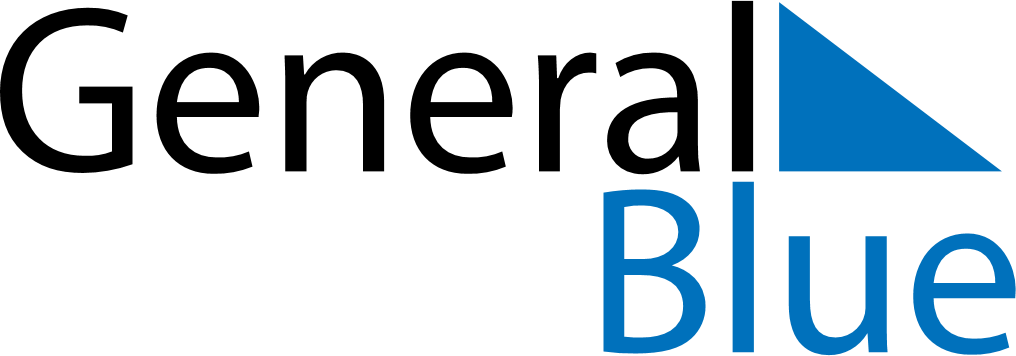 Daily PlannerJune 6, 2021 - June 12, 2021Daily PlannerJune 6, 2021 - June 12, 2021Daily PlannerJune 6, 2021 - June 12, 2021Daily PlannerJune 6, 2021 - June 12, 2021Daily PlannerJune 6, 2021 - June 12, 2021Daily PlannerJune 6, 2021 - June 12, 2021Daily Planner SundayJun 06MondayJun 07TuesdayJun 08WednesdayJun 09ThursdayJun 10 FridayJun 11 SaturdayJun 12MorningAfternoonEvening